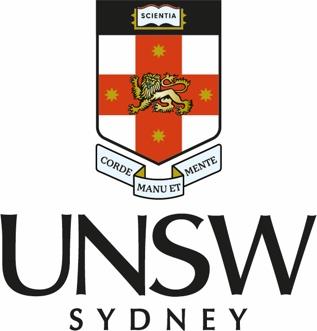 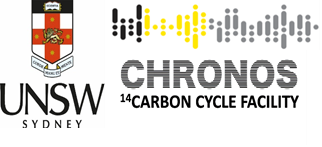 SUBMISSION FORM FOR RADIOCARBON ANALYSIS Please return to Juee Vohra (j.vohra@unsw.edu.au) and Cc. Dr Chris Marjo (c.marjo@unsw.edu.au) and Dr William Hiscock (w.hiscock@unsw.edu.au).Principal Investigator Address Phone No. Email Submission dateOther personnel involved in project (co-investigators, students, staff, etc.) Name and Contact Information:Research Project Title:Nature of Project (Pilot study/tests, New, Continuing, Consulting):Essential Sample informationEssential Sample informationEssential Sample informationAnalyses Requested  Radiocarbon and/or  Carbon/Nitrogen stable isotopesAnalyses Requested  Radiocarbon and/or  Carbon/Nitrogen stable isotopesAnalyses Requested  Radiocarbon and/or  Carbon/Nitrogen stable isotopesSample name (ie. text on label)Sample Type (eg. graphite, CO2, peat, sediment, soil, plant, wood, charcoal, clay, shell, etc)Entire sample submitted (Y/N)?For large batches please provide a separate sample list as an Excel or Word file.For large batches please provide a separate sample list as an Excel or Word file.For large batches please provide a separate sample list as an Excel or Word file.Optional Information – this can help with a successful analysisOptional Information – this can help with a successful analysisOptional Information – this can help with a successful analysisSite location and type, eg. marine, terrestrial, lake, cave etc:Site location and type, eg. marine, terrestrial, lake, cave etc:Site location and type, eg. marine, terrestrial, lake, cave etc:Date collected:Date collected:Date collected:Condition of samples at time of collection (e.g. waterlogged):Condition of samples at time of collection (e.g. waterlogged):Condition of samples at time of collection (e.g. waterlogged):Possible contaminants (e.g. roots, humic infiltration, conservation agents, preservatives, adhesives):Possible contaminants (e.g. roots, humic infiltration, conservation agents, preservatives, adhesives):Possible contaminants (e.g. roots, humic infiltration, conservation agents, preservatives, adhesives):Estimated age range: (Include basis of estimate)Estimated age range: (Include basis of estimate)Estimated age range: (Include basis of estimate)For sediment samples, please provide carbon % (if known):For sediment samples, please provide carbon % (if known):For sediment samples, please provide carbon % (if known):Has the sample undergone chemical and/or physical treatment? If yes, please give details.Has the sample undergone chemical and/or physical treatment? If yes, please give details.Has the sample undergone chemical and/or physical treatment? If yes, please give details.Do you require analysis of subsamples (e.g. different sediment fractions)? If yes, please give details.Do you require analysis of subsamples (e.g. different sediment fractions)? If yes, please give details.Do you require analysis of subsamples (e.g. different sediment fractions)? If yes, please give details.When are results required? If timing is critical, please explain why.When are results required? If timing is critical, please explain why.When are results required? If timing is critical, please explain why.Any other radiocarbon dates or details relevant to this project:Any other radiocarbon dates or details relevant to this project:Any other radiocarbon dates or details relevant to this project:NOTE: Carbon-14 can be used as a synthetic label for biomolecules at levels that represents a major hazard to a radiocarbon dating laboratory. If you work nearby a lab or researcher involved in carbon-14 labelling, please contact us for advice.NOTE: Carbon-14 can be used as a synthetic label for biomolecules at levels that represents a major hazard to a radiocarbon dating laboratory. If you work nearby a lab or researcher involved in carbon-14 labelling, please contact us for advice.NOTE: Carbon-14 can be used as a synthetic label for biomolecules at levels that represents a major hazard to a radiocarbon dating laboratory. If you work nearby a lab or researcher involved in carbon-14 labelling, please contact us for advice.